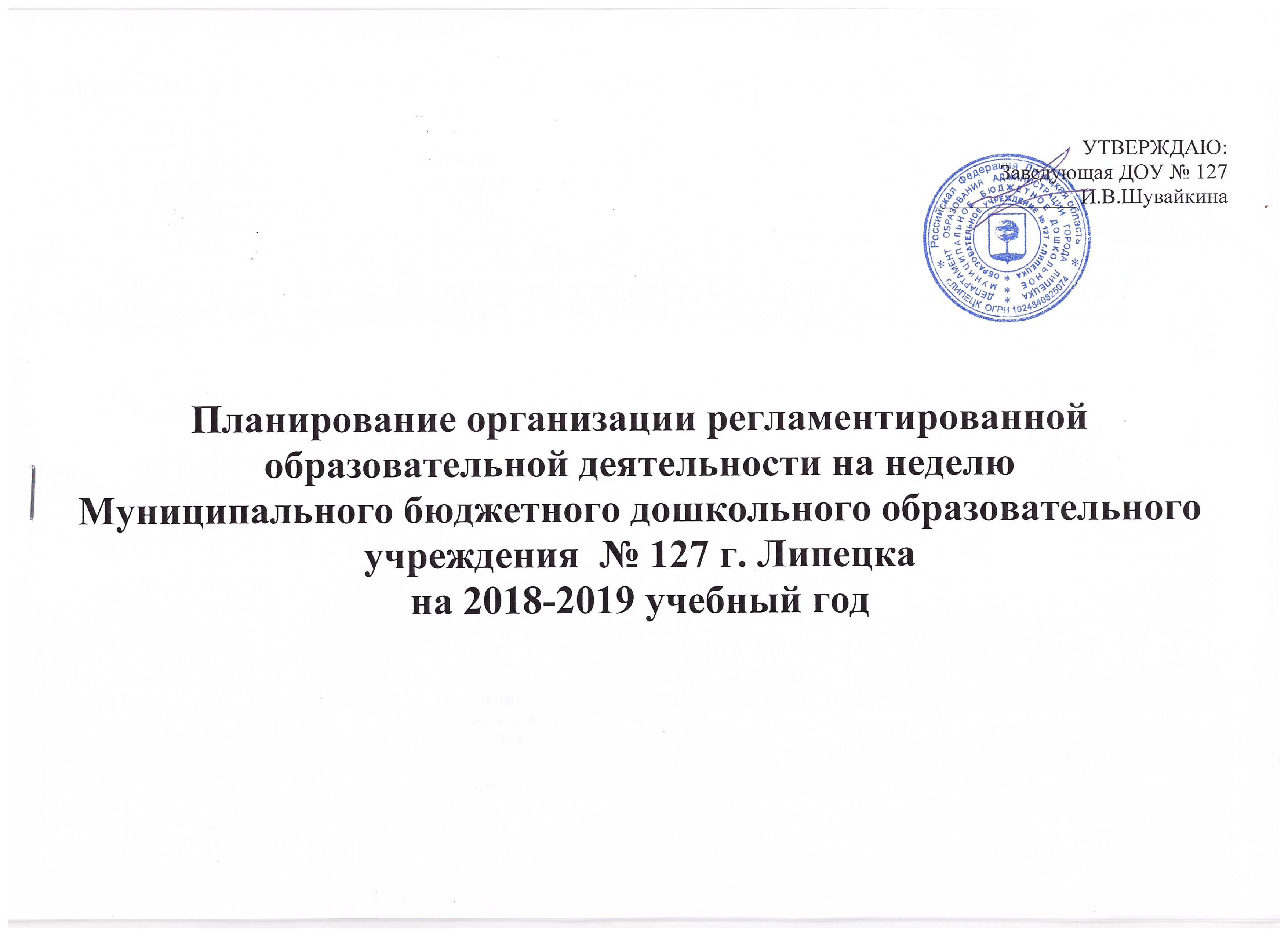 Максимально допустимый объем недельной образовательной нагрузки:- группа для детей раннего возраста – 1 час 30 мин; - вторая младшая группа – 2 часа 45 мин; *социально-коммуникативное развитие: – ежедневно во время проведения режимных моментов во всех группахМаксимально допустимый объем недельной образовательной нагрузки:– средняя группа –  4 часа;– старшие группы – 6 часов 15 мин (включая дополнительные образовательные услуги)*социально-коммуникативное развитие: – в средних группах 1 раз в месяц ОД; еженедельно углубленная работа (10-15 мин).Максимально допустимый объем недельной образовательной нагрузки:– старшие группы – 6 часов 15 мин (включая дополнительные образовательные услуги);– подготовительные к школе группы – 8 часов 30 мин (включая дополнительные образовательные услуги).– логопедическая  группа, группа компенсирующей направленности (старшая группа) – 6 часов 15 мин; – логопедическая  группа, группа комбинированной направленности (подготовительная к школе группа) –  8 часов 30 минут Гр. № 5      1-ая младшаяГр № 7              1-ая младшаяГр № 6             2-ая младшая         Гр № 9              2-ая младшая         Группы общеразвивающей направленностиГруппы общеразвивающей направленностиГруппы общеразвивающей направленностиГруппы общеразвивающей направленностипонедельникI половина дня    Художественно-эстетическое развитиеМузыка9.00-9.10II половина дняПознавательное развитие (ФЦКМ) / С-К развитие15.30-15.40I половина дняХудожественно-эстетическое развитиеМузыка9.00-9.10 (в группе)II половина дняПознавательное развитие(сенсорика)15.30-15.40Познавательное развитие (ФЦКМ) / С-К развитие9.00-9.15Физическое развитие9.25-9.40Познавательное развитие(ФЭМП)9.00-9.15Физическое развитие9.25-9.40вторникI половина дня    Познавательное развитие(сенсорика)9.00-9.10II половина дняФизическое развитие15.30-15.40;  15.50-16.00I половина дня    Познавательное развитие (ФЦКМ) / С-К развитие9.00-9.10II половина дняФизическое развитие15.30-15.40;  15.50-16.00Художественно-эстетическое развитиеМузыка9.00-9.15Речевое развитие9.25-9.40Познавательное развитие (ФЦКМ) / С-К развитие8.55-9.10Художественно-эстетическое развитиеМузыка9.20-9.35СредаI половина дняХудожественно-эстетическое развитиеМузыка9.00-9.10 (в группе)II половина дняРечевое развитие15.30-15.40I половина дня    Художественно-эстетическое развитие(Рисование)9.00-9.10II половина дняХудожественно-эстетическое развитиеМузыка15.30-15.40Художественно-эстетическое развитие(Рисование / аппликация)9.00-9.10Физическое развитие9.25-9.40Художественно-эстетическое развитие(Лепка / Конструирование)9.00-9.15Физическое развитие9.25-9.40ЧетвергI половина дняХудожественно-эстетическое развитие(Рисование)9.00-9.10 II половина дняФизическое развитие15.30-15.40;  15.50-16.00I половина дня    Речевое развитие9.00-9.10II половина дняФизическое развитие15.30-15.40;  15.50-16.00Познавательное развитие(ФЭМП)9.00-9.15Физическое развитие9.25-9.40Художественно-эстетическое развитиеМузыка9.00-9.15 (в группе)Речевое развитие9.25-9.40ПятницаХудожественно-эстетическое развитие(Лепка / Конструирование)9.00-9.10Художественно-эстетическое развитие(Лепка / Конструирование)9.00-9.10Художественно-эстетическое развитиеМузыка9.00-9.15 (в группе)Художественно-эстетическое развитие(Лепка / Конструирование)9.25-9.40Художественно-эстетическое развитие(Рисование / аппликация)9.00-9.10Физическое развитие9.25-9.40всего1 час 30 мин1 час 30 мин2 часа 30 мин2 часа 30 мин Гр. № 2                средняяГр. № 10                 средняяГр. № 1                     старшаяГр. № 12                     старшаяГруппы общеразвивающей направленностиГруппы общеразвивающей направленностиГруппы общеразвивающей направленностиГруппы общеразвивающей направленностипонедельникПознавательное развитие (ФЦКМ) / С-К развитие8.50-9.10Физическое развитие9.20-9.40Речевое развитие9.00-9.20Физическое развитие9.40-10.00I половина дня    Познавательное развитие (ФЦКМ)   9.00-9.25Художественно-эстетическое развитие   (Музыка)9.45-10.05II половина дняХудожественно-эстетическое развитие  (Рисование)15.30-15.55I половина дня    Познавательное развитие (ФЦКМ)   9.00-9.25Физическое развитие11.30-11.50 (на улице)II половина дняХудожественно-эстетическое развитие  (Рисование)15.30-15.55вторникПознавательное развитие(ФЭМП)9.00-9.20Художественно-эстетическое развитиеМузыка9.35-9.50 (в группе)Познавательное развитие (ФЦКМ) / С-К развитие9.00-9.20Художественно-эстетическое развитиеМузыка9.45-10.05 (в группе)I половина дня    Познавательное развитие (ФЭМП)   9.00-9.25Физическое развитие9.35-9.55II половина дняХудожественно-эстетическое развитие(Конструирование / Руч. труд)15.30-15.55I половина дня    Речевое развитие9.00-9.25Физическое развитие10.05-10.25II половина дняС - К развитие15.30-15.55средаХудожественно-эстетическое развитие(Рисование / аппликация)8.45-9.05Физическое развитие9.15-9.35Познавательное развитие(ФЭМП)9.00-9.20Физическое развитие9.35-9.50I половина дня    Речевое развитие9.00-9.25Художественно-эстетическое развитие(Лепка / Аппликация)9.35-9.55II половина дняХудожественно-эстетическое развитиеМузыка  15.45-16.10I половина дня    Познавательное развитие (ФЭМП)   9.00-9.25Художественно-эстетическое развитие(Конструирование / Руч. труд)9.40-10.00II половина дняХудожественно-эстетическое развитиеМузыка  16.10-16.35четвергХудожественно-эстетическое развитиеМузыка9.00-9.20Речевое развитие9.30-9.50Художественно-эстетическое развитие(Рисование / аппликация)9.00-9.20Физическое развитие9.30-9.50I половина дня    Речевое развитие (обучение грамоте)9.00-9.25Физическое развитие11.55-12.15 (после прогулки)II половина дняС - К развитие15.30-15.55I половина дня    Речевое развитие (обучение грамоте)9.00-9.25Физическое развитие11.30-11.50 (после прогулки)II половина дняХудожественно-эстетическое развитие(Лепка / Аппликация)15.30-15.55пятницаХудожественно-эстетическое развитие(Лепка / Конструирование)9.00-9.20Физическое развитие9.30-9.50 (в группе)Художественно-эстетическое развитиеМузыка9.00-9.20Художественно-эстетическое развитие(Лепка / Конструирование)9.30-9.50Познавательное развитие (ФЦКМ)   9.00-9.25Физическое развитие11.00-11.20 (на улице)Познавательное развитие (ФЦКМ)   9.00-9.25Художественно-эстетическое развитиеМузыка9.30-9.503 часа 20 минут3 часа 20 минут5 часов 25 минут5 часов 25 минут Гр. № 4    (I-ый год обучения) Гр. № 3      подготовительная          Гр. № 8       подготовительная                Гр. № 11      подготовительная                 Группа компенсирующей направленностиГруппы комбинированной направленностиГруппы комбинированной направленностиГруппа общеразвивающей направленностипонедельникI половина дняПознавательно-речевое  развитие   (ФЦКМ) / Логопедическое9.00-9.25;  9.35-10.00Физическое развитие11.10-11.30  (на улице)II половина дняХудожественно-эстетическое развитие  (Кон-ие / Ручной труд / Лепка)  15.30-15.55I половина дняПознавательное развитие  (ФЭМП) / Логопедическое9.00-9.30;  9.40-10.10Художественно-эстетическое развитие   Музыка 12.00-12.30 (после прогулки)II половина дняХудожественно-эстетическое развитие  (Рисование)15.30-16.00I половина дняПознавательно  развитие   (ФЦКМ) / Логопедическое8.40-9.10;  9.20-9.50Художественно-эстетическое развитие    Музыка 10.00-10.30II половина дняХудожественно-эстетическое развитие(Лепка / Аппликация)15.30-16.00Познавательно  развитие   (ФЦКМ)9.00-9.30Художественно-эстетическое развитие  (Конструирование /Ручной труд)9.30-10.00Физическое развитие12.00-12.30  (после прогулки)вторникI половина дняПознавательное развитие  (ФЭМП) / Логопедическое9.00-9.25;  9.35-10.00Художественно-эстетическое развитие    Музыка 11.30-11.50 (после прогулки)Познавательно  развитие   (ФЦКМ) / Социально-коммуникативное развитие8.50-9.20Художественно-эстетическое развитие  (Конструирование /Ручной труд)9.30-10.00Физическое развитие   11.30-12.00  (после прогулки)Познавательное развитие  (ФЭМП)  9.00-9.30Художественно-эстетическое развитие  (Конструирование /Ручной труд)9.30-10.00Физическое развитие   10.50-11.20  (на улице)Речевое развитие9.00-9.30Художественно-эстетическое развитие  (Рисование)9.30-10.00Художественно-эстетическое развитие    Музыка 12.00-12.30 (после прогулки)среда I половина дняПознавательно-речевое  развитие (природный мир) / Логопедическое9.00-9.25;  9.35-10.00Физическое развитие   12.00-12.20  (после прогулки)I половина дняРечевое развитие / Логопедическое9.00-9.30;  9.40-10.10Физическое развитие   11.30-12.00  (после прогулки)II половина дняХудожественно-эстетическое развитие(Лепка / Аппликация)15.30-16.00I половина дняРечевое развитие (обучение грамоте) / Логопедическое9.00-9.30;  9.40-10.10Художественно-эстетическое развитие    Музыка 10.20-10.50II половина дняХудожественно-эстетическое развитие  (Рисование)15.30-16.00I половина дняПознавательное развитие  (ФЭМП)  9.00-9.30Физическое развитие11.00-11.30  (после прогулки)II половина дняСоциально-коммуникативное развитие15.30-16.00четвергI половина дняПознавательное развитие  (ФЭМП)  9.00-9.20Художественно-эстетическое развитие  (Рисование / Аппликация)9.30-9.55II половина дняФизическое развитие   16.10-16.30Речевое развитие (обучение грамоте)9.00-9.30Художественно-эстетическое развитие    Музыка 9.40-10.10I половина дняРечевое развитие / Логопедическое9.00-9.30II половина дняФизическое развитие15.30-16.00Речевое развитие (обучение грамоте)9.00-9.30Художественно-эстетическое развитие(Лепка / Аппликация)9.40-10.10Художественно-эстетическое развитие    Музыка 12.10-12.40 (после прогулки)пятницаI половина дняСоциально-коммуникативное развитие/ Логопедическое9.00-9.25;  9.35-10.00Художественно-эстетическое развитие    Музыка 10.30-10.50Познавательно  развитие   (ФЦКМ) / Логопедическое9.00-9.30;  9.40-10.10Познавательное развитие  (ФЭМП)  10.20-10.50Физическое развитие   12.00-12.30  (после прогулки)Познавательно  развитие   (ФЦКМ) / Социально-коммуникативное развитие8.50-9.20Познавательное развитие  (ФЭМП)  9.20-9.50Физическое развитие10.00-10.30Познавательно  развитие   (ФЦКМ) 9.00-9.30Познавательное развитие  (ФЭМП)  9.40-10.10Физическое развитие11.20-11.50 (на улице)6 часов 15 минут8 часов 30 минут8 часов 30 минут7 часов 